Publicado en Madrid el 24/08/2016 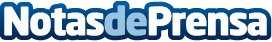 Cada niño merece un baño limpio y seguroScottex® ayudará junto a UNICEF a que un millón de niños en Angola y Sudáfrica tengan acceso a un baño limpio y seguroDatos de contacto:Scottex670438048Nota de prensa publicada en: https://www.notasdeprensa.es/cada-nino-merece-un-bano-limpio-y-seguro_1 Categorias: Industria Farmacéutica Sociedad Infantil Solidaridad y cooperación Consumo Ocio para niños http://www.notasdeprensa.es